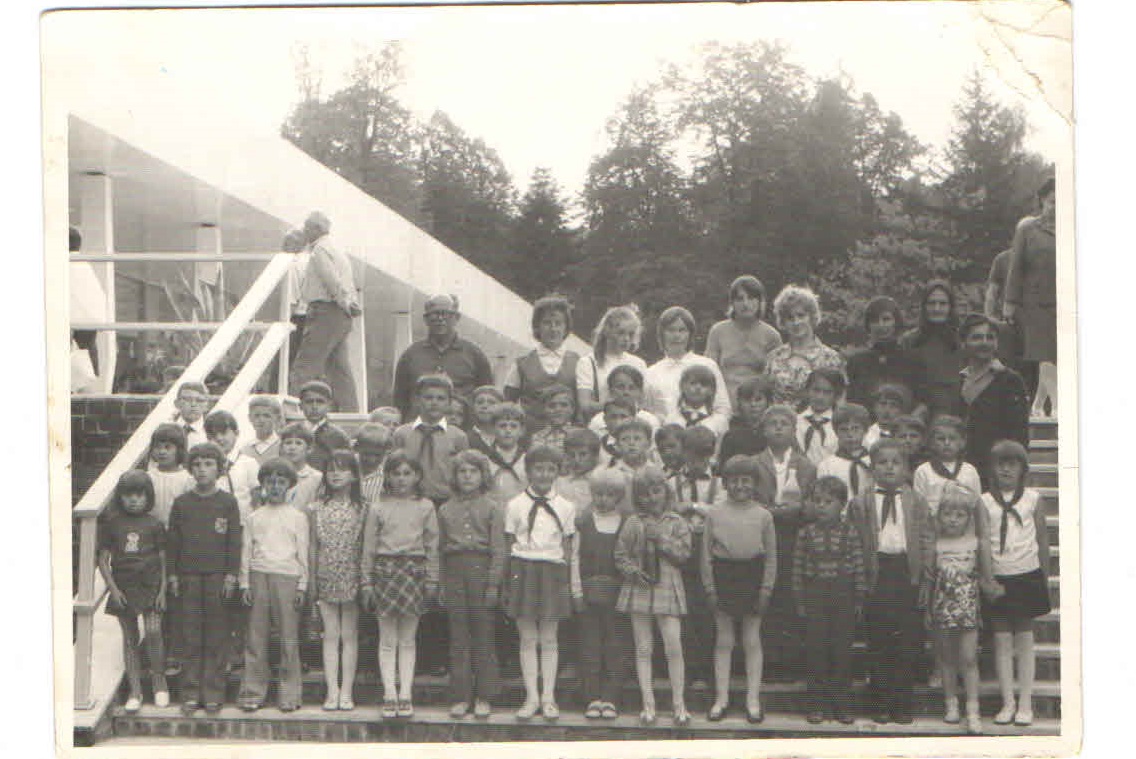 Deti na výlete zo základnej národnej školy v Janove.Lyžiarsky vlek v našej obci Janov.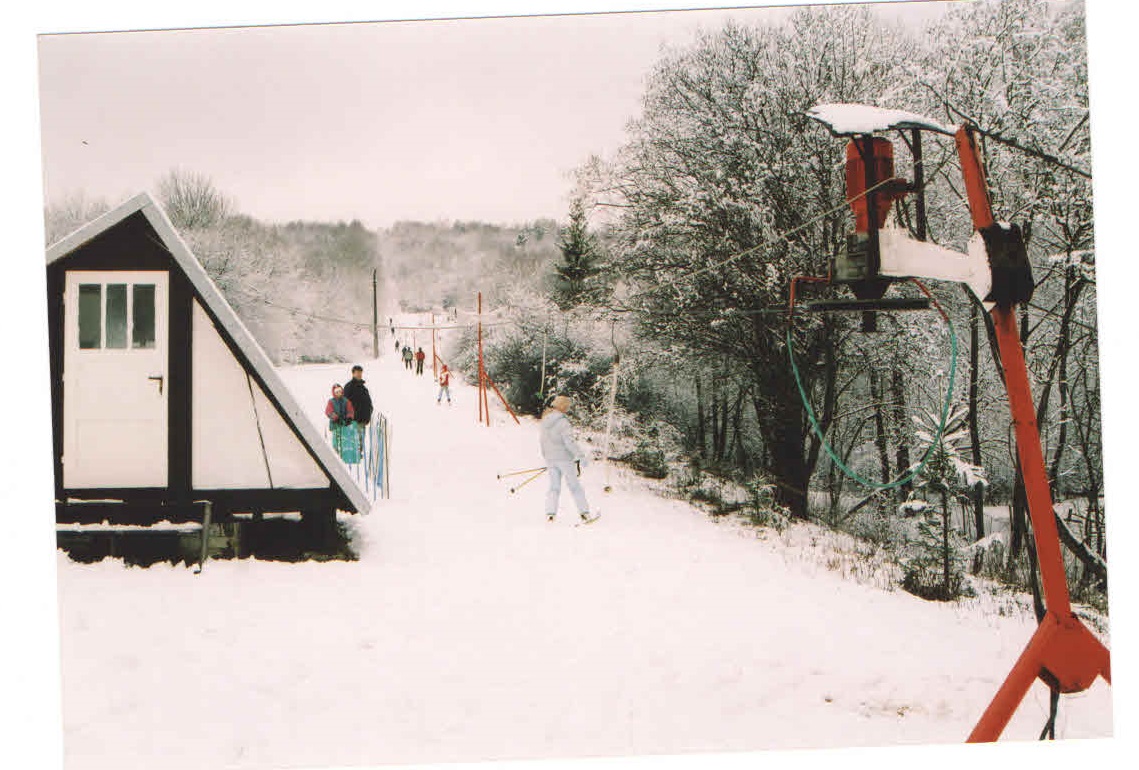 Zapojenie vysielača Orange v našej obci.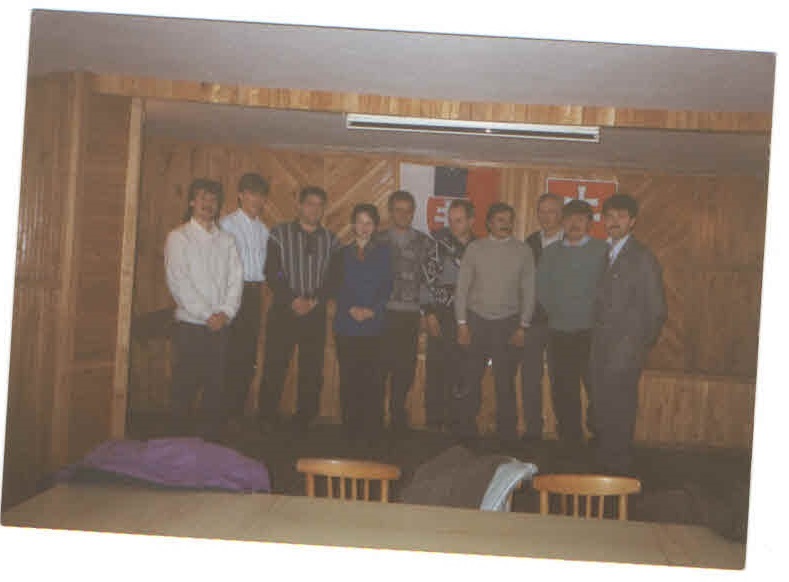 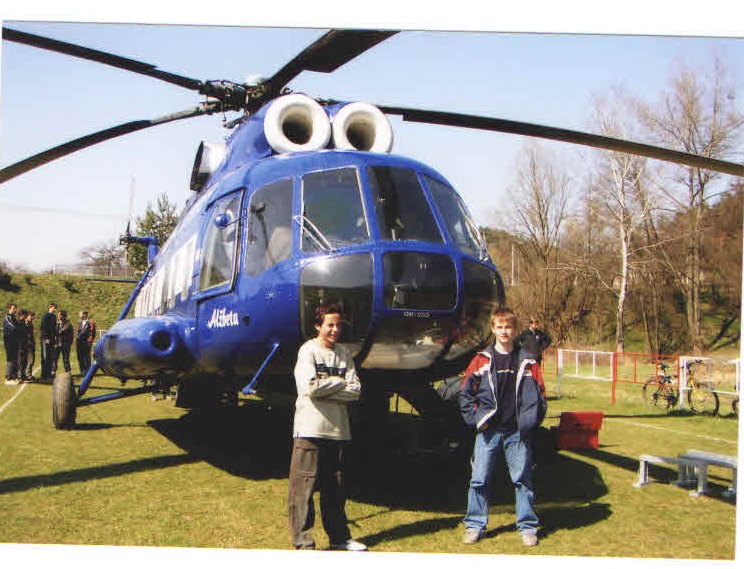 	Prvé zasadnutie obecného zastupiteľstva v roku 1999.Záplavy o povodne v obci Janov v roku 1999.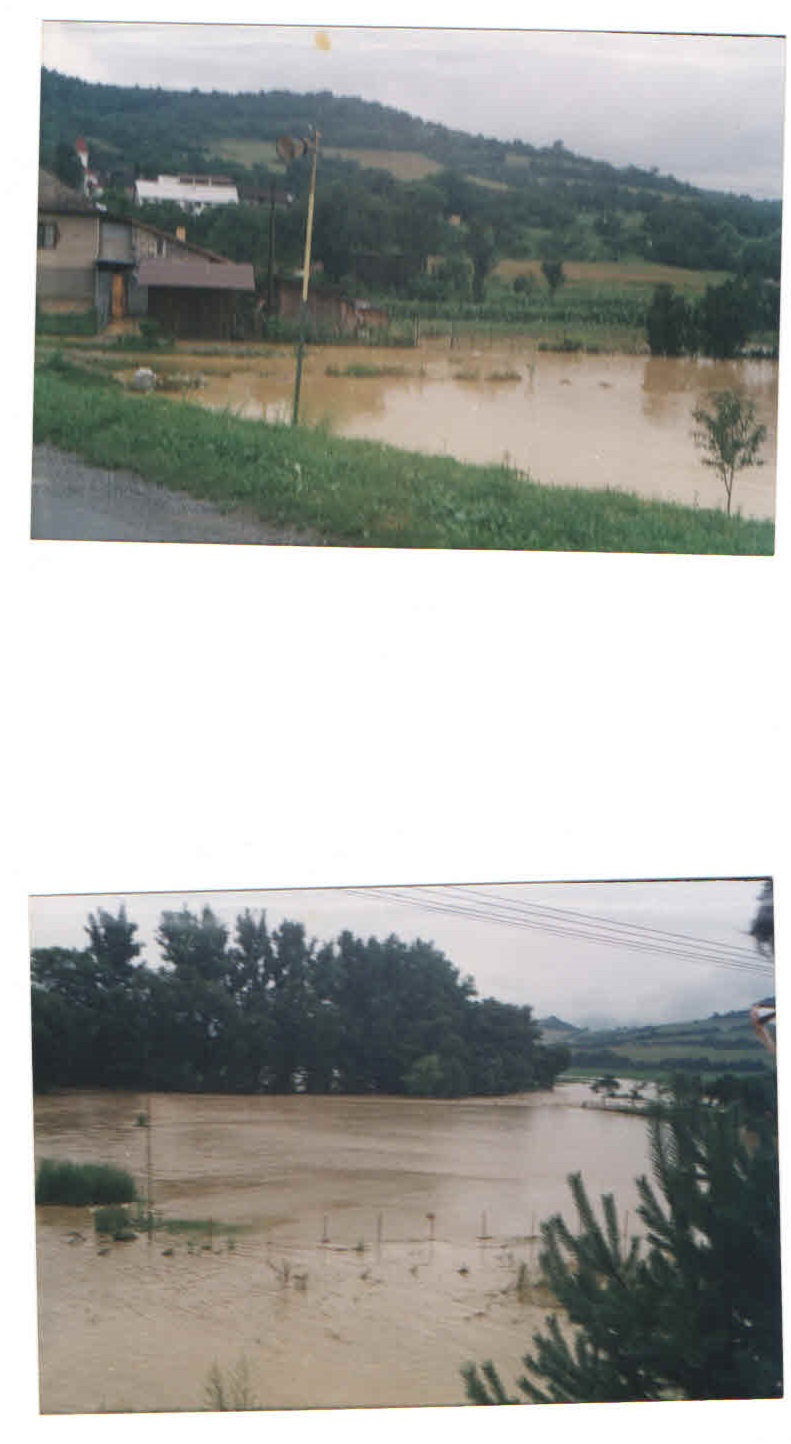 Budova MNV neskôr obecného úradu ešte za starých čias a pred rekonštrukciou .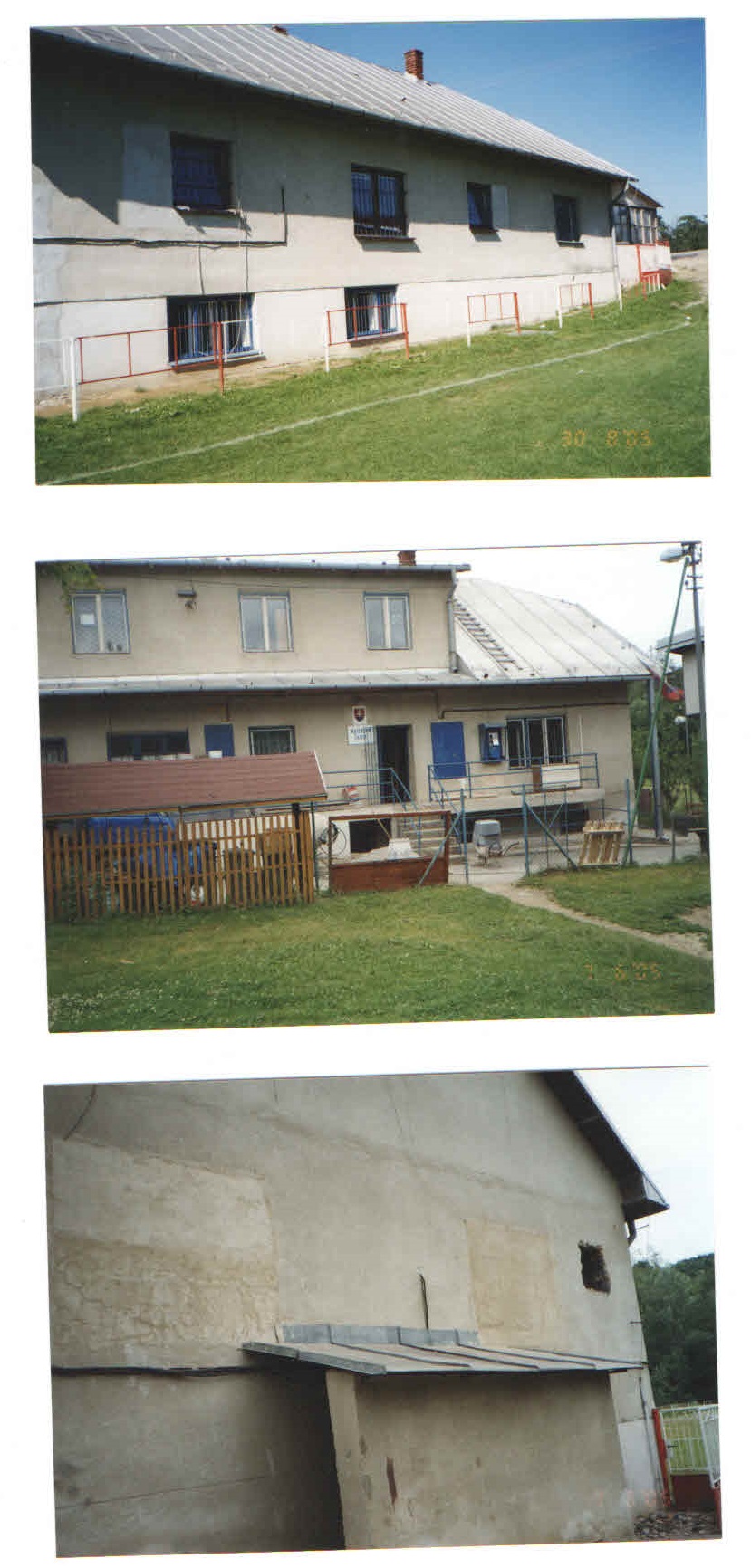 Multifunkčné ihrisko na vleku  počas rekonštrukcie. 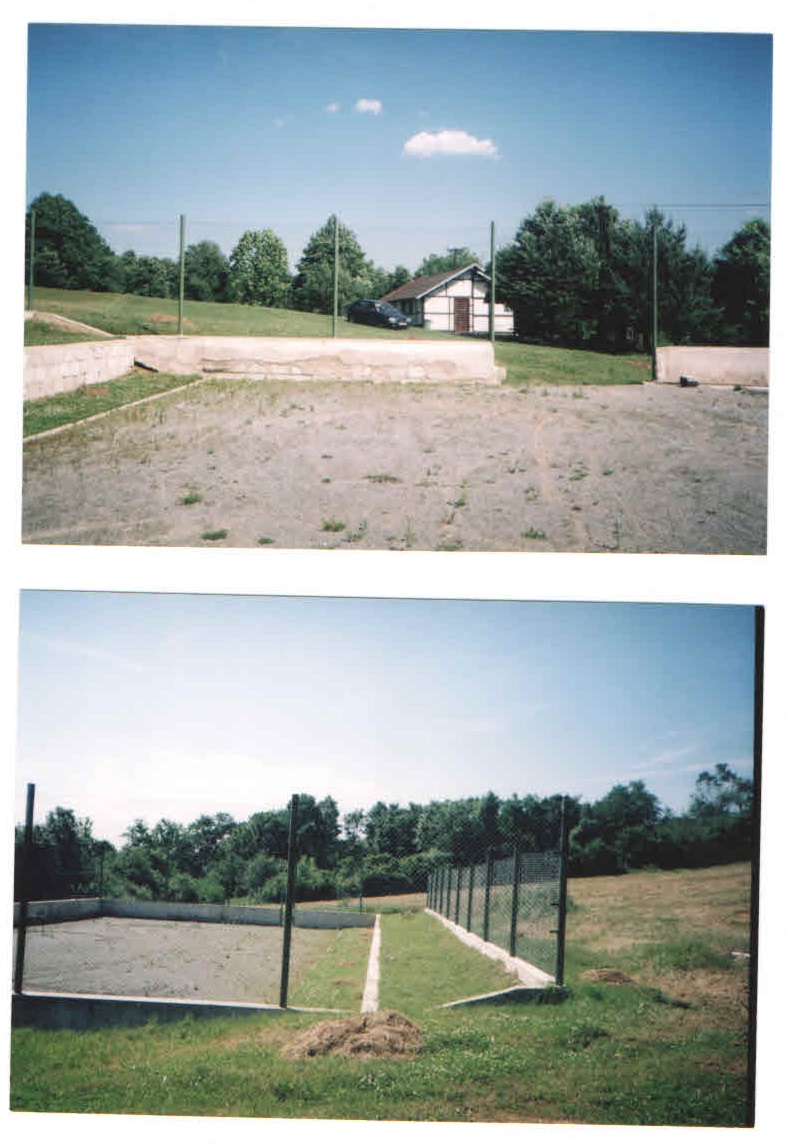 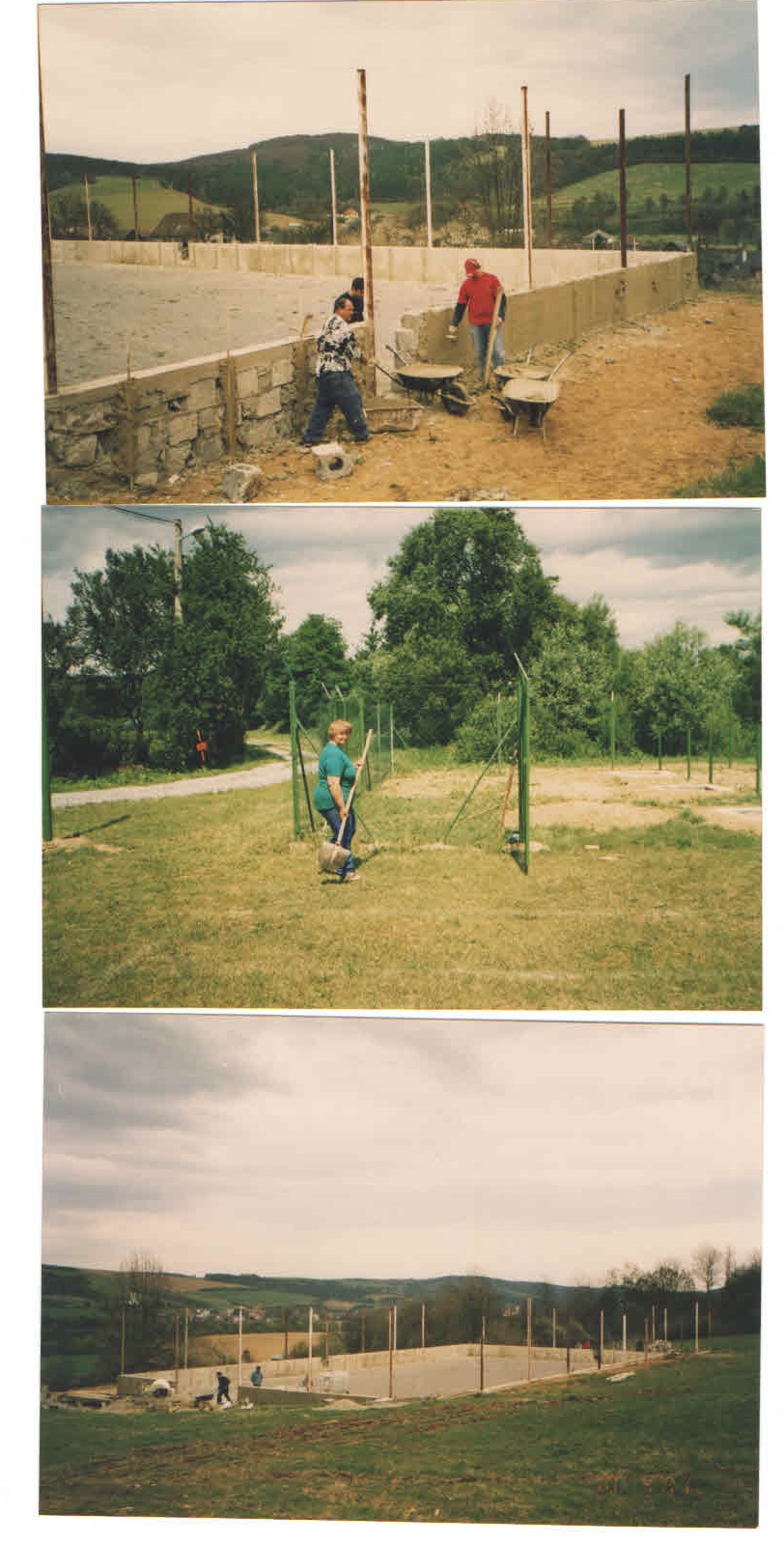 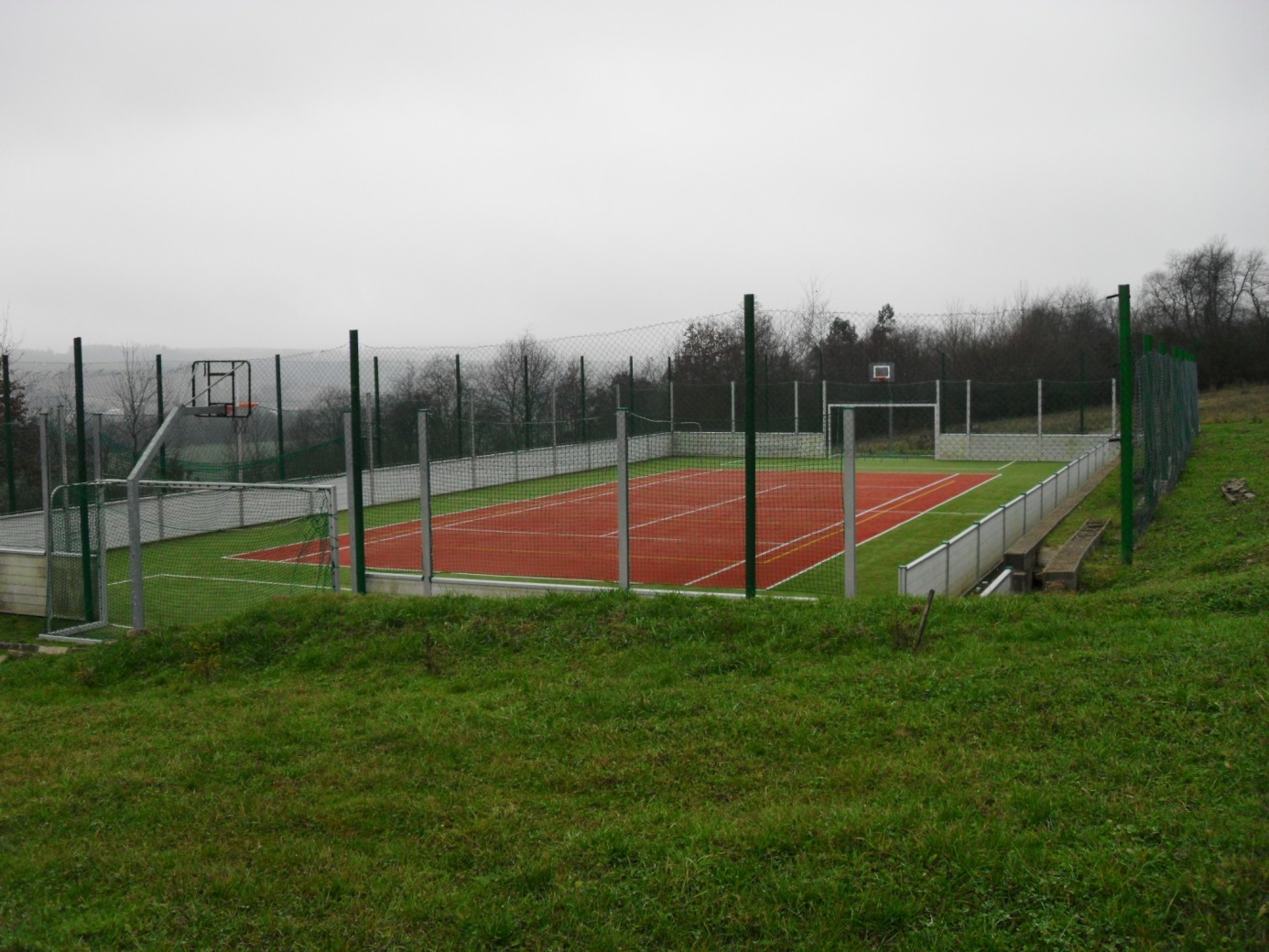 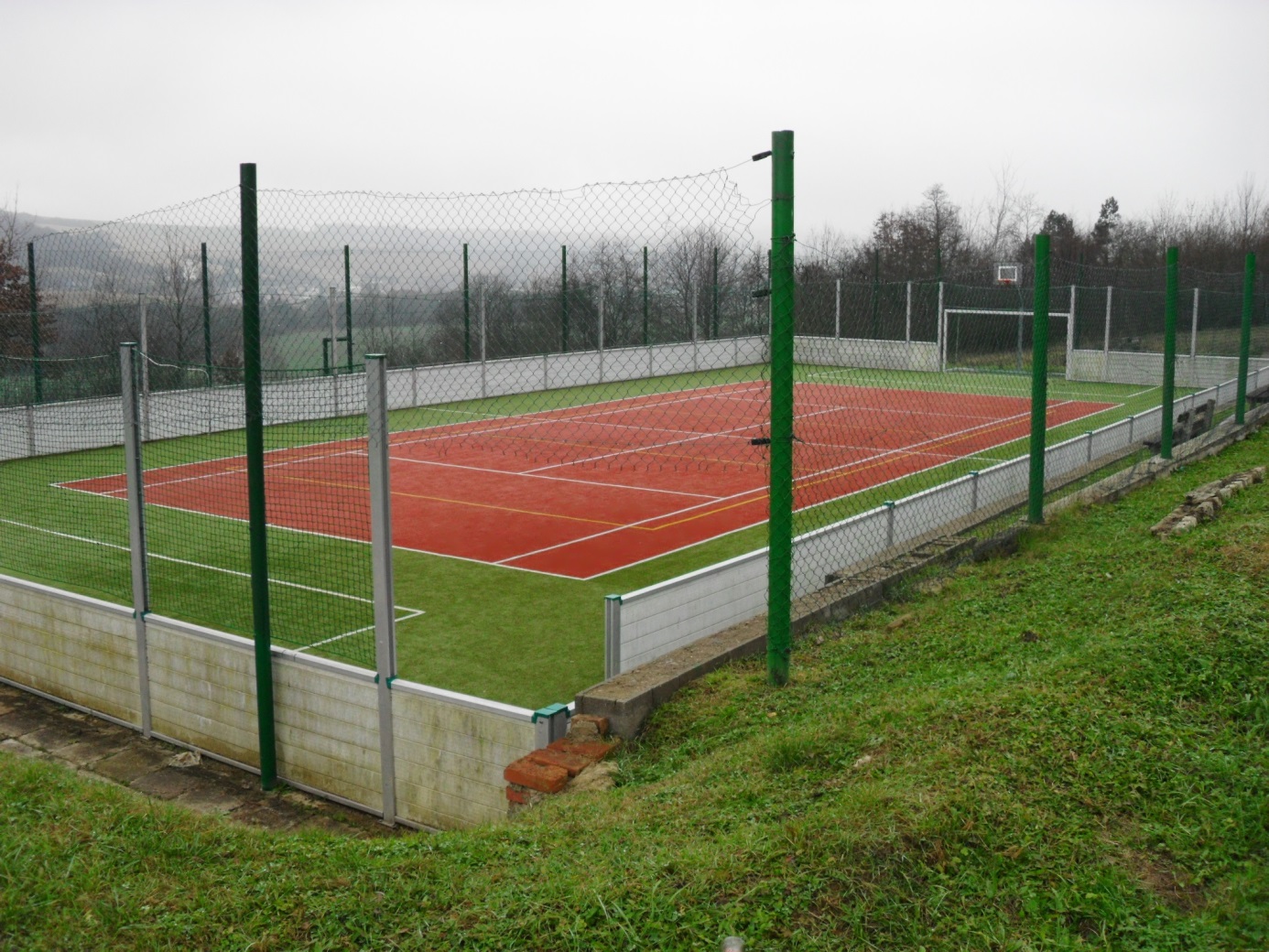 Multifunkčné ihrisko na vleku po rekonštrukcii.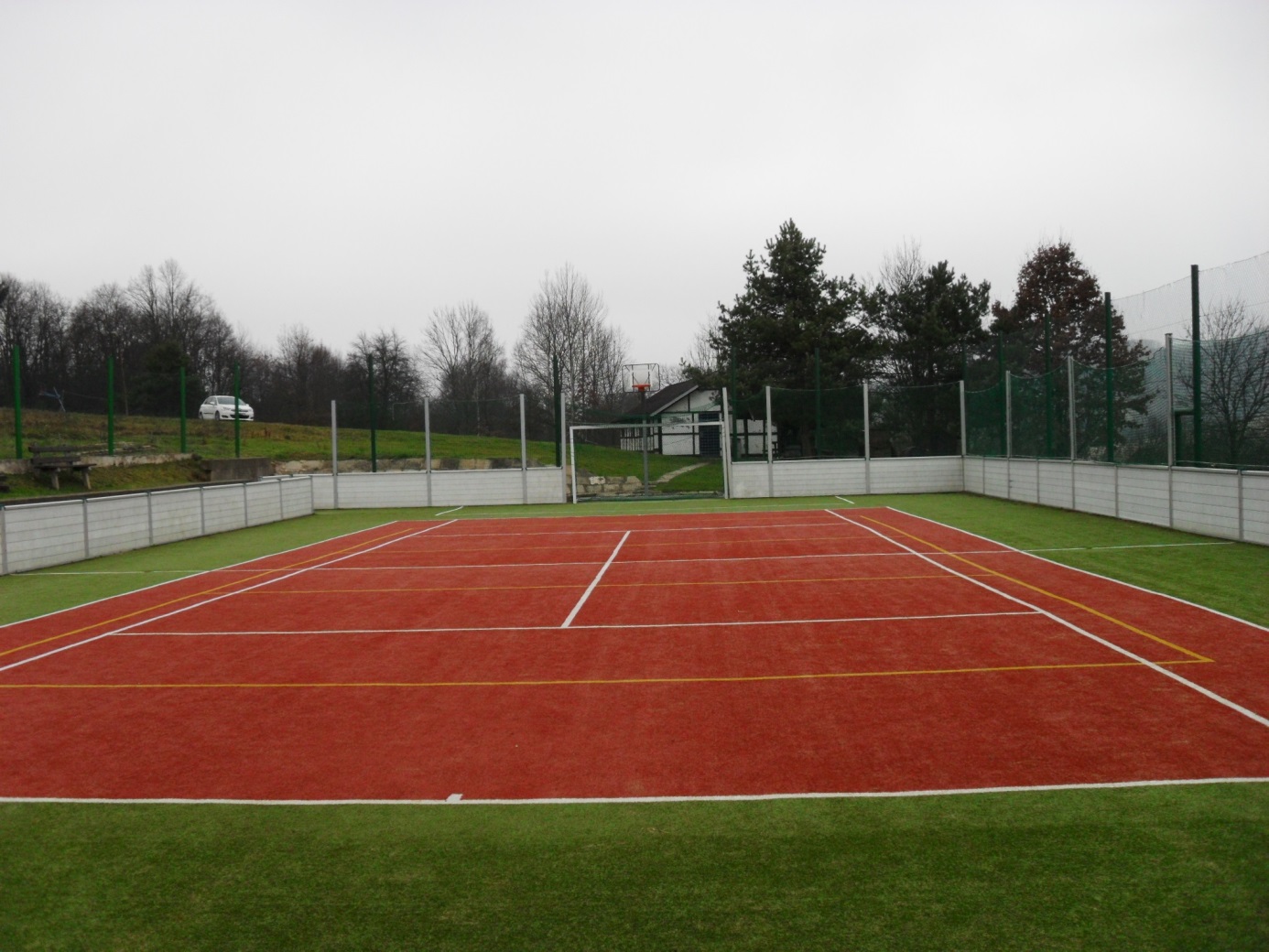 